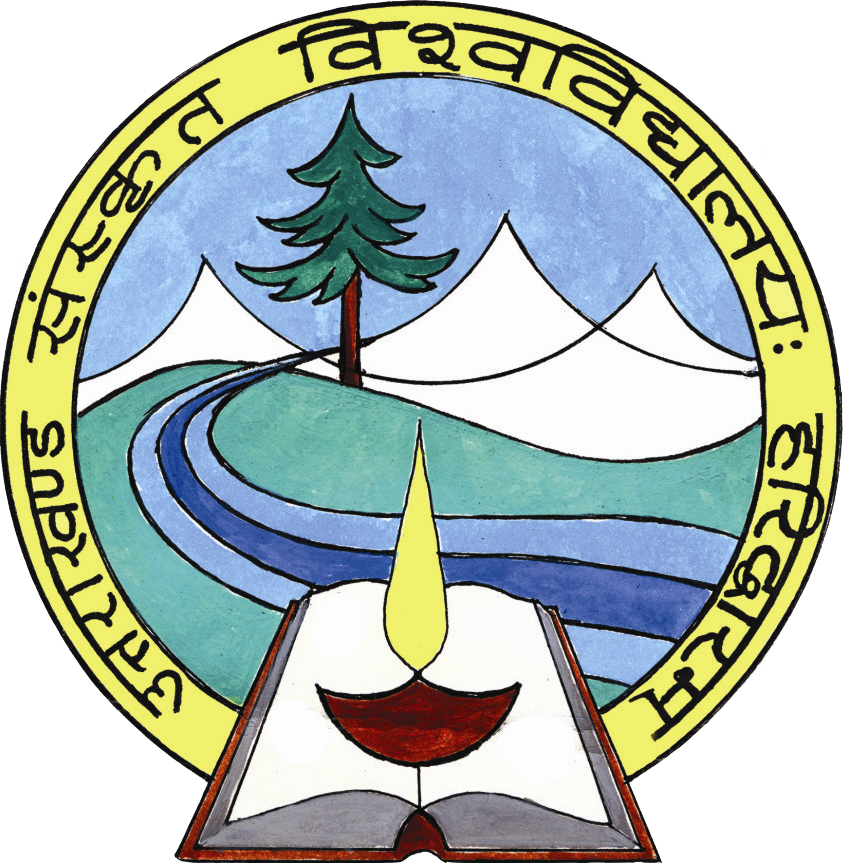 UTTARAKHAND SANSKRIT UNIVERSITYNh-58, BHEL Turn, Bahadrabad, Haridwar-249402, UttarakhandFeedback from Support Staff(Filled feedback form, send to iqacusvv@gmail.com, iqac@usvv.ac.in)Name: Mr./Ms/Mrs.  -------------------------------------------------------------------------------------------------------Designation: --------------------------	Section / Department: ---------------------- Experience (years): -----------Address: ------------------------------------------------  Mobile : ------------------------- E-mail: --------------------- Make a tick () mark in the appropriate cell:Suggestions for further improvement:--------------------------------------------------------------------------------------------------------------------------------------------------------------------------------------------------------------------------------------------------------------Sl.#ParticularsStrongly agreeAgreeNeutralDisagreeStrongly disagree1TheproceduresfollowedintheUniversityare effective. (fo”ofo|ky; }kjkviukbZxbZizfØ;kizHkkohgSA)2The work distribution is fair. (deZpkfj;ksaesadk;Zdkforj.kmfprizdkjlsfd;kx;kgSA)3The work load is reasonable (deZpkfj;ksadksfn;kx;kdk;ZHkkjleqfprgSA)4The placement of the employees is as per the job requirements. (deZpkfj;ksadkfu;kstu] dk;Z dh vko”drkvksa ds vuqlkjgSA)5The training programmes organized by the University are helpful. (fo”ofo|ky; }kjkvk;ksftrizf”k{k.kdk;ZØedeZpkfj;ksa ds fy, lgk;dgSA)6The promotion policies of the University are encouraging (inksUufrlslEc) uhfr;k¡ deZpkfj;ksadksizksRlkfgrdjusokyhgSaA)7Theinfrastructurefacilitiesare supporting the work environment (ewYkHkwrlqfo/kk,¡] dk;Zdjus ds okrkoj.kesalg;ksxhgSaA)8Theemployeesarehavingclearunderstandingoftheirrolesandresponsibilities. (deZpkfj;ksadksviuhHkwfedkvkSjmRrjnkf;RoksadkLi’Vcks/k gSA)9The superior-subordinate relationships are fine. (dEkZpkfj;ksa o vf/kdkfj;ksaesaikjLifjdlEcU/k vPNsgaSA)10The administrationrespectswomenemployees and treats them well. (iz”kklu] efgykdeZpkfj;ksa ds izfrlEekudhHkkouk j[krkgSrFkk muds izfrvPNkO;ogkjdjrkgSA)11The employees have the opportunity to contribute for process development. (fo”ofo|ky;esadeZpkfj;ksadks] fo”ofo|ky; ds fodklvkSjmllslEc) izfØ;kesa ;ksxnkudjus ds fy, leqfprvoljizkIrgSA)12The   employee   grievances   are settled fairly. (deZpkfj;ksa dh f”kdk;rksadkfuLrkj.kfu’i{krklsfd;ktkrkgSA)13The University provides opportunities and support to the Staff and their Family members. (fo”ofo|ky;] deZpkfj;ksavkSj muds ifjokj ds lnL;ksa ds fy, i;kZIrvoljvkSjlg;ksxiznkudjrkgSA)